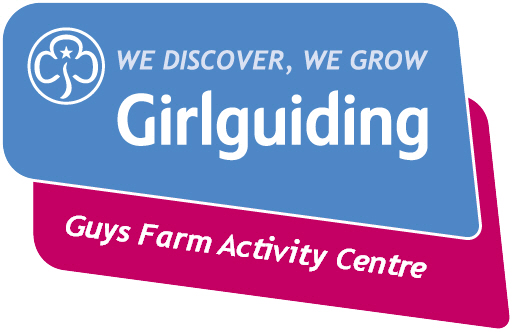 FOOD TIMEPearly kings and Queens originated in London and used pearl buttons to decorate their costumes.Try tasting some London delicacies.Jellied eels, pie and mash, cockles, Eton Mess, bangers and mash and a good old Sunday Roast dinner.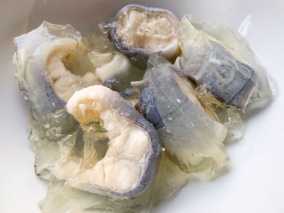 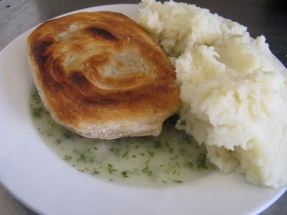 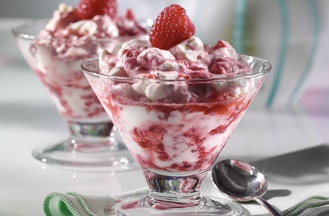 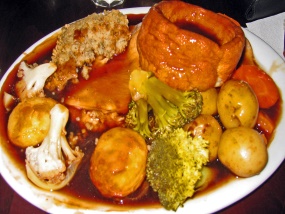 Make edible oysters.Use icing to stick rich Tea biscuits together at an angle (patience needed)Roll a piece of ready to roll white icing into a ball and use icing to stick to inside of the biscuits.Use icing pens to ice a face to the outside of the oysterEAT AND ENJOYPUT A PICTURE OF ONE I MADE EARLIERTry tasting some REAL oystersGUYS FARM has a building called THE PIGGERY.Make chocolate pigs to eat.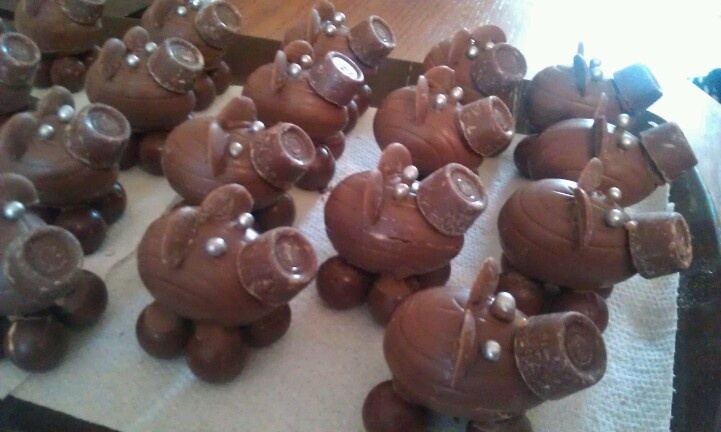 Make a chocolate pig cake and have a tea party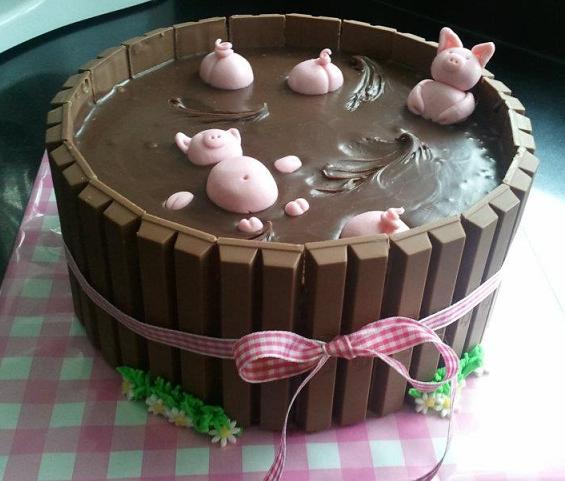 Make rice crispie apples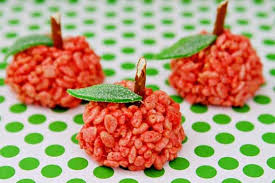 Make edible camp fires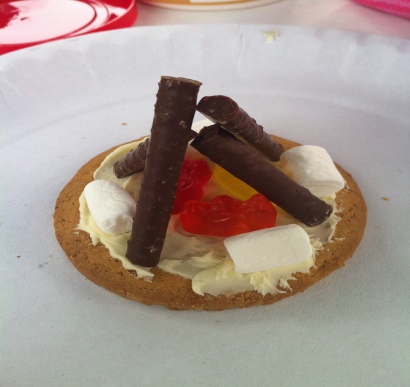 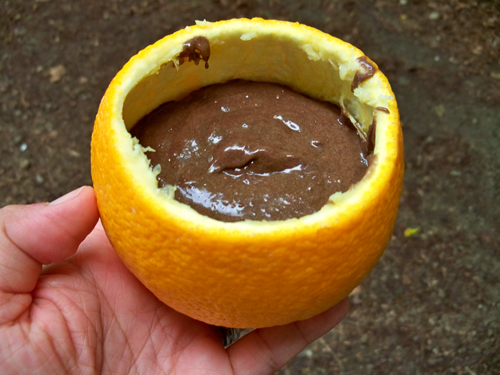 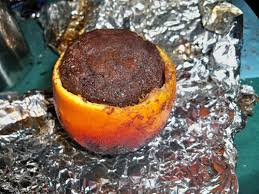 Make up your own one pot wonder for a campfire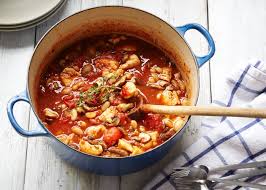 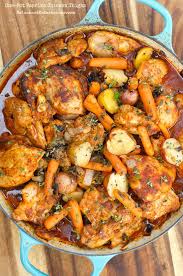 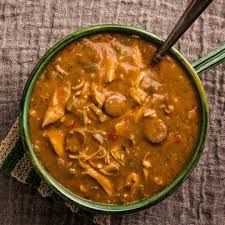 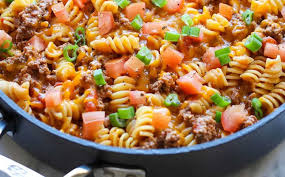 CRAFT TIMEMake a Pearly King or Queen hat or crownMake a Pearly King or Queen outfit (or be a Pearly Princess)Create a Mural/Collage to celebrate the 30th Birthday of Guy’s FarmDesign a flag for the 30th Birthday (send your completed flag to Guys Farm)Design and MAKE a flag for the 30th Birthday using scraps of material (send it to Guy’s Farm)Design a PEARLY MASCOTDesign and MAKE a Pearly mascotMake a mini Oyster with egg boxes  (Fill your oyster with a little pearl (silver ball/salt dough pearl/white chocolate maltesers)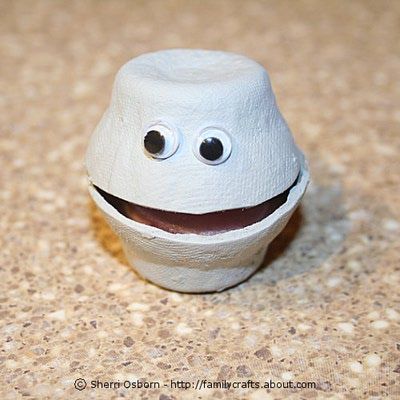 Make a bowl using buttons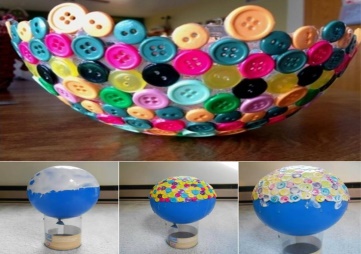 Make a button tree on canvas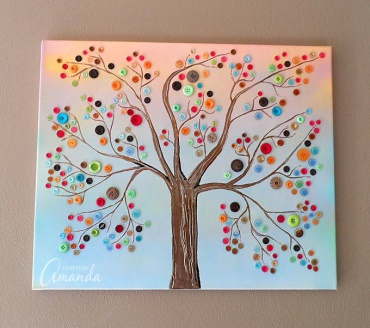 Make a button Rainbow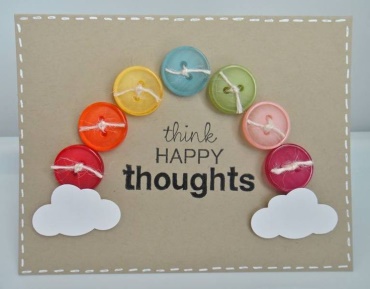 Make an underwater scene including pearls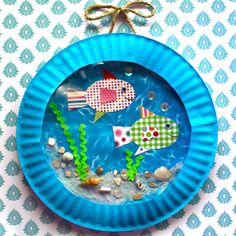 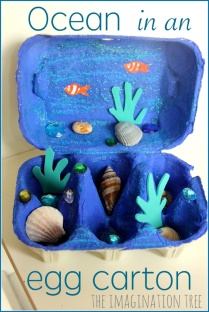 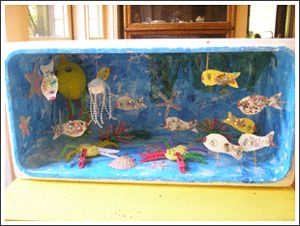 Colour some underwater picturesDraw some underwater picturesWrite an underwater story about a PearlMake a Birthday Card and send it to Guy’s Farm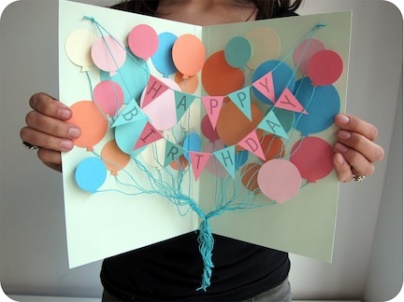 Create your own craft and share it with other unitsMake pig hats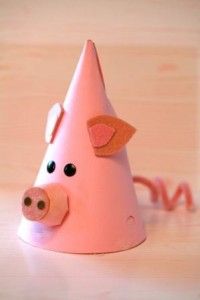 Use the bottom of a pop bottle to make a pig bowl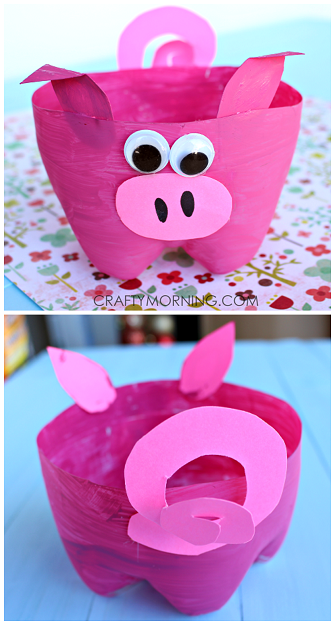 Make a big apple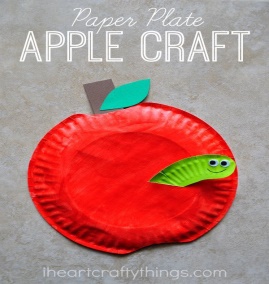 Make an apple keyring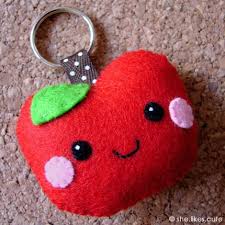 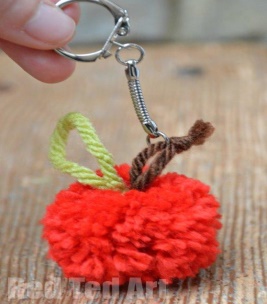 GAMES TIMECreate a WIDE GAME with a theme (Pearly Kings and Queens, Under the Sea, Pigs in mud)FLYING OYSTERS,PIGS IN THE MUDLADDERSPEARL COLLECTING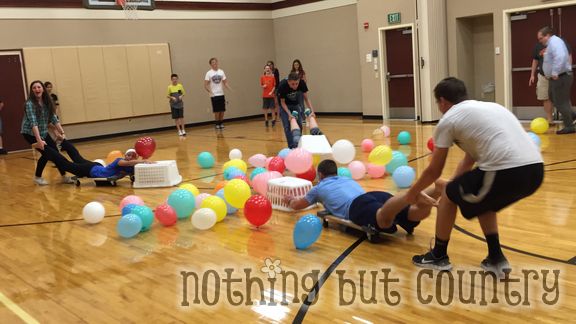 PINCH THE PEARL30Collect 30 buttons to take to the Guy’s Farm Birthday celebration.Go to the park and collect 30 natural items.EXERCISE TIMEDO 30Star jumpsSkipsHula hoopsHopsJumps in the airJumps along the floorLaps of the meeting hallSit upsFairy stepsSteps backwardsSide stepsBottom shufflesEAT 30Eat 30 different foods in one nightSING 30Sing 30 different songsCOLLECT 30Collect 30 natural objects from the park, around your meeting place or in the countryCollect 30 buttons to take the Guy’s Farm birthday partyFIND 30Can you find 30 or more words from the phrase“GUY’S FARM PEARL ANNIVERSARY CELEBRATIONS”TAKE 30TAKE 30 PHOTOS: i.e.A friend in your palmHug a treeSelfieLeader and you selfieAn insectAn animalA flowerFriendship circleA girl making her promiseMAKE ITMake a 30 second or 3 minute promotional video for Guy’s Farm (send it to Guy’s Farm)LEARN 30Learn 30 rhyming slang words (just like the Pearly Kings and QueensJUMPJump in 30 puddlesDRAW 30Animals or birds or sea creatures or flowers or treesHow many words can you find in?“GUY’S FARM PEARL ANNIVERSARY CELEBRATIONS”OUT AND ABOUT TIMEHold a Pearly Pack HolidayHold a Pearly campVisit Guy’s Farm for a cook outVisit Guy’s Farm for a picnicComplete 30 miles on different forms of transportWalk 30KMHold a campfire and sing 30 songsHold a Pearly sleepoverWalk to Guy’s Farm form Scorton and have a picnicDID YOU KNOW? Guys Farm offer lots of different activities including:Archery						pedal carsAbseiling						gyro cars			Bouldering						orienteeringClimbing  tower					pioneeringAssault course*NEW* WATER ACTIVITIES COMING SOON.FUN TIMEHold a film night, watch under the sea films or Mary PoppinsWatch the Pearly Kings and Queens’s dance.  Make up your own dances https://youtu.be/GHPbdkMMnZ4    https://youtu.be/bdSvLV-EgSA  Attend the 30th Birthday celebrations at Guy’s FarmHave a game of UNDER THE SEA BINGOHave a go at apple bobbingPEARLY KINGS AND QUEENSPearly kings and Queens are an iconic image of London, easily recognised by their distinctive suits and accessories covered with patterns of mother-of-pearl buttons. They've inspired fashion designers, costume makers, and been featured in everything from films to the London Olympics opening ceremony. But do you know the meaning and surprising history behind the costume?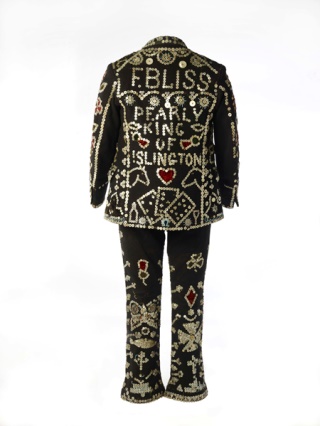 Pearly King suit ensembleWorn by Fred Bliss, Pearly King of Islington; ID no. 63.71. The Pearly tradition was started by a Victorian street-sweeperThe very first Pearly King is accepted to have been Henry Croft, an orphan and street sweeper. In the mid- to late 1870s Croft completely covered his suit in mother-of-pearl buttons, creating the first pearly ‘smother’ suit. He did this to draw attention to himself when collecting money for orphanages and hospitals and so the pearly mission to support charitable organisations was born.Following Henry Croft's example, Pearlies sew buttons onto their own garments. Buttons are sewn into patterns, words and symbols, which often have specific meanings. A heart means charity and a wheel is the circle of life. On display in the museum is the suit of the Pearly King of Islington, Fred Bliss, which features playing cards on the jacket illustrating that life is a gamble. It also has donkeys, vital in pulling the costermonger’s cart to market.2. ...but Pearlies have been around even longerCostermongers were market and street traders who sold fruit, vegetables, fish and other produce from a cart or stall in the street. They were said to have sewn mother-of-pearl buttons on to their clothes to distinguish themselves; a line down outside seam of their trouser legs from knee to ankle as well as on the flaps of their jacket pockets. It was a tradition for each coster community in London to elect a leader, or ‘King’ to organize them, keep the peace and stand up for their rights with authorities. Henry possibly drew on this tradition when he used the term ‘Pearly King’.There is some debate as to whether Henry was inspired by the dress of London’s costermongers or the costumes of music hall coster-singers. Coster-singers entertained the crowds with cockney songs in the music halls. One singer, Hyram Travers performed around this time as the ‘Pearly King’ and wore ‘the handsomest and most costly suit of clothes ever seen’ (The Era, 20 Jan 1883). Perhaps Henry’s pearly suit was influenced by both groups. It was the costers, however, who embraced the style and ideology of Pearly Kings and Queens.3. Pearly families are dedicated to charity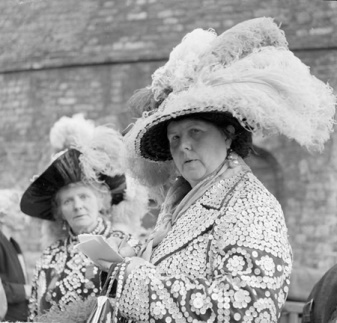 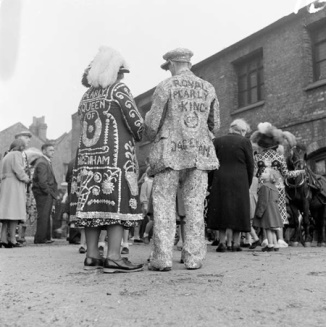 Pearlies are easily recognised by their colourful and eye-catching costumes. We're displaying several extraordinary items in Pearly Treasures, including a magnificent hat decorated with ostrich feathers.But being a pearly is not just about wearing the costume, it is about a lifelong commitment to work tirelessly to raise money for charity. These days the Pearlies have divided into several organisations; however all still have charity work at their heart.Henry is also said to have been inspired towards charitable work by the ethos of the costermongers, known as a tight-knit group who watched out for each other.Henry Mayhew, in his 1851 investigative work London Labour and the London Poor, states ‘I heard on all hands that the costers never steal from one another, and never wink at anyone stealing from a neighbouring stall.’ They would also support fellow costers in distress by holding raffles where the proceeds would be given to the one in need.4. Pearly titles are hereditaryJust like somewhat grander royal titles, traditionally Pearly titles are passed down through families. Children would be raised in their family’s Pearly traditions and eventually be ‘crowned’ with their parents’ title. On occasion the title would pass to a cousin or other relative. Today some of the old Pearly families have moved out of London so some titles rest vacant. On certain occasions, individuals with a strong proven commitment to charity work may be invited to hold a title. In this case they seek permission to borrow a title from a family who is currently resting theirs, thereby keeping the title alive in London.One object in the display is a wonderful physical representation of this tradition, a Pearly “princess” dress, made to be worn by a young girl who was the daughter of Pearly parents. The remains of the words “Little Queenie”, sewn in mother-of-pearl buttons, can just be seen on the skirt.RHYMING SLANGAdam and Eve – believeApples and pears – stairsAunt Joanna – pianoBaked Bean – QueenBaker’s Dozen – CousinBall and Chalk – WalkBarnet Fair – hairBarney Rubble – troubleBoat Race – faceBob Hope – soapBread and Cheese – sneezeBread and Honey – moneyBricks and Mortar – daughterBubble Bath – LaughChina plate – mate (friend)Cock and Hen – tenCustard and jelly – telly (television)Daisy Roots – bootsDarby and Joan – moanDinky Doos – shoesDog and bone – phoneDustbin lid – kidElephant’s Trunk – drunkFireman’s Hose – noseHank Marvin – starvingJam-jar – carJoanna – piano (pronounced ‘pianna’ in Cockney)Loaf of Bread – headLoop the loop – soupMince Pies – eyesPlates of meat – feetPony and Trap – crapRosy Lee – tea (drink)Ruby Murray – currySausage Roll – goalSky Rocket – pocketTables and chairs – stairsTea leaf – thiefTodd Sloane – alone